The Illinois Community College Faculty AssociationA Not for Profit Professional Organization Chartered by the State of Illinois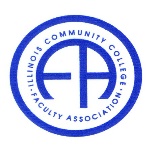 2018 Scholarship Application FormThe Illinois Community College Faculty Association (ICCFA) is pleased to announce the availability of up to six (6) $1000 scholarships for the 2018-2019 academic year. The scholarships will be presented at the annual ICCFA Teaching and Learning Excellence Conference held in East Peoria, Illinois on Friday, November 16 at the Embassy Suites Riverfront.Scholarship Criteria1. Applicants must maintain full-time status during the Spring 2018 and Fall 2018 semesters at an Illinois community college verified by official transcripts through the end of the Spring 2018 semester and a copy of Fall 2018 registration.  Full-time status is defined as enrollment in a minimum of 12 semester hours.2. Applicants must have completed 30 semester hours by the end of the Spring 2018 semester with a minimum cumulative Grade Point Average (GPA) of at least 3.5 on a 4point scale.  Cumulative GPA must be verified by an official transcript received in a sealed envelope with the registrar’s signature or seal to guarantee authenticity.  Only college level work and grades will be considered.3. Applicant must provide proof of Illinois residency.  (Photocopy of Illinois Drivers License or other such document).4. Applicant must provide a brief statement of his/her academic and personal goals, along with a description of unpaid, voluntary community service and campus activities.5. Applicant must provide a letter of recommendation, on official college letterhead, from a community college faculty member.  The letter should address the candidate’s academic achievement, character, and ability to meet his/her goals.6. Each application must include the candidate’s complete mailing address, e-mail address, telephone number, and be signed.  All sensitive information (address, etc.) will remain confidential and be viewed only by the members of the ICCFA Scholarship Committee.APPLICATION DEADLINE: All materials must be received or postmarked no later than August 1, 2018.  Materials received or postmarked after the deadline will not be considered and will be returned to the sender.  Send all materials by mail to:Professor Krista Winters, Chair ICCFA Scholarship Committee Department of 
Biology Spoon River College 23235 North County Highway 22 Canton, Illinois 61520E-Mail: krista.winters@src.eduThis form may be duplicated as needed.The Illinois Community College Faculty AssociationA Not for Profit Professional Organization Chartered by the State of Illinois2018 Scholarship Application Form(Please Print)Name_________________________________________________________________________   Address_______________________________________________________________________   City_______________________________________________ Zip________________________Telephone___________________________ Email Address______________________________Community College Attended____________________________________________________Statement of academic and personal goals, including a description of unpaid, voluntary community service and campus activities.  You may use the reverse side of this form and/or attach additional pages as necessary.In applying for this scholarship, I understand that the ICCFA may need to verify the information I have submitted.  I grant permission to the ICCFA Scholarship Committee to seek verification and understand that any deliberate falsification of this information will result in my disqualification from the field of eligible candidates.   __________________________________________________________________________________  Signature of Candidate      								Date This form may be duplicated as needed